Приложение 1Карта районаРасположение районаПриложение 2Состав редакционной группы по разработке Плана местного экономического развития инициативы «Мэры за экономический рост»Приложение 3О назначении советника мэра по экономическому развитиюПриложение 4Отрасли роста (подотрасли) и их проблемыПриложение 5Оценка сотрудничества на местном уровнеПриложение 6Доступ к финансированиюПриложение 7Потребности частного сектора в земельных ресурсах и инфраструктуреПриложение 8Правовая и институциональная базаПриложение 9Положение в сфере квалифицированных трудовых ресурсовПриложение 10Пути достижения баланса между спросом на квалифицированные трудовые ресурсы и возможностями трудоустройства в муниципальном образовании – системный анализПриложение 11 Как территория воспринимается жителямиОтрасль (роста)(подотрасль)Основные проблемы, решить которые можно с помощью услуг по поддержке бизнесаСельское хозяйствоСлабая деловая активность, низкий уровень знаний и навыков в сфере организации и ведения предпринимательской деятельности в сельской местности,  не используются значительная часть водного фонда ТуризмОтсутствие системности в продвижении туристических услуг, недостаточная развитость туристической инфраструктуры, транзитный характер туризмаНазвание и/или функция (сфера/тема, к которой оно относится)Вовлеченные учреждения/лицаДостиженияОценка: успешное или неуспешноеПроведение семинаров, рабочих встречРайонные службы, субъекты предпринимательств, Совет по развитию предпринимательства, Центр поддержки предпринимательстваПовышение профессиональных навыков и ответственности субъектов предпринимательства, выявление проблемных вопросов и оперативное их решениеуспешноГосударственная поддержка развития предпринимательстваРайонные службы, банкиИмущественная поддержка (передача в аренду(безвозмездное пользование коммунальных площадей (7,0 тыс. кв.м.), продажа государственного имущества с установлением начальной цены продажи 1 базовая величина, выделение льготных кредитных ресурсов (за счет бюджетных средств) для развития бизнеса; применение понижающих коэффициентов  по земельному налогу и налогу на недвижимостьуспешноКонсультации Центра поддержки предприниматель-ства на базе ООО «СтильЛайн»Субъекты предпринимательства, Центр поддержки предпринимательстваМетодологическая и практическая помощь по вопросам предпринимательской деятельности; услуги по ведению бизнеса, а также обучающие семинары с субъектами малого предпринимательства по вопросам организации и осуществления предпринимательской деятельностиуспешноУчреждение / донорская организация (в том числе банки и другие кредитные учреждения)Бенефициары / клиенты, удовлетворяющие требованиямПредпочтительная отрасль экономики / деятельностьНеобходимые минимальная и максимальная суммыТребования(залог и прочее)БанкиСубъекты предпринимательстваПромышленностьОт 10 до 100 тыс. долл.Движение по счету в течение 6 месяцев, подтверждение финансового обеспеченияФонд финансовой поддержки предпринимательстваСубъекты предпринимательстваПромышленность (создание, расширение экспортоориентированного, импортозамещающего производства)До 100 тыс. долл.На условиях займа и имущество на условиях лизинга, созданием рабочих мест, конкурсная основаУправление по труду, занятости и социальной защите райисполкомаБезработные граждане, желающие осуществлять предпринимательскую деятельность либо ремесленную деятельностьОказание услуг, производствоВ сельской местности 15 бюджетов прожиточного минимума В городе 11 бюджетов прожиточного минимума Состоять на учете безработных в службе занятости, разработать бизнес-план, пройти обучениеВыраженные потребности частного сектора по типу инфраструктурыСуществующие условия в этом сегментеВозможные потребности в будущем (в течение 6 лет)Имущество/участки, находящиеся в государственной собственности, которые могут быть использованыОткрытие новых агроусадеб в рамках реализации проекта «Агроусадьба под ключ»Участки, задействованные в проекте, сформированы и предоставляются на общих основанияхДефицита не будетВ районе 50 объектов недвижимости площадью более 31 тыс. м.кв. предлагаются  к продаже (аренде), 7,0 тыс. кв.м площадей коммунальной собственности сдается в аренду и безвозмездное пользованиеОткрытие предприятий по переработке сельскохозяйственной продукцииНет дефицита площадейДефицита не будетВ районе 50 объектов недвижимости площадью более 31 тыс. м.кв. предлагаются  к продаже (аренде), 7,0 тыс. кв.м площадей коммунальной собственности сдается в аренду и безвозмездное пользованиеОператор туризма на базе учреждения культуры аг. Елка Учреждение имеет в оперативном управлении помещение и земельный участокВ случае необходимости райисполкомом будет подобрано и предоставлено дополнительное помещение требуемой площадиВ районе 50 объектов недвижимости площадью более 31 тыс. м.кв. предлагаются  к продаже (аренде), 7,0 тыс. кв.м площадей коммунальной собственности сдается в аренду и безвозмездное пользованиеТорговая площадка для реализации собственной продукции в 
д. СынковичиНет дефицита площадейВ случае создания РИК будет оказана поддержка в подборе и предоставлении требуемых площадейВ районе 50 объектов недвижимости площадью более 31 тыс. м.кв. предлагаются  к продаже (аренде), 7,0 тыс. кв.м площадей коммунальной собственности сдается в аренду и безвозмездное пользованиеФормирование каталога для размещения микро- и малых предприятий на берегу водохранилищаНет дефицита площадейВ случае создания РИК будет оказана поддержка в подборе и предоставлении требуемых площадейВ районе 50 объектов недвижимости площадью более 31 тыс. м.кв. предлагаются  к продаже (аренде), 7,0 тыс. кв.м площадей коммунальной собственности сдается в аренду и безвозмездное пользованиеУстановка информационных рекламных щитов и баннеров на берегу водохранилищаНет дефицита площадейВ случае создания РИК будет оказана поддержка в подборе и предоставлении требуемых площадейВ районе 50 объектов недвижимости площадью более 31 тыс. м.кв. предлагаются  к продаже (аренде), 7,0 тыс. кв.м площадей коммунальной собственности сдается в аренду и безвозмездное пользованиеСовершенствование инфраструктуры пляжа г.п. Зельва и прибрежной полосыТерритория пляжа находится в оперативном управлении РУП ЖКХ, которое будет выполнять основные работыВ случае создания РИК будет оказана поддержка в подборе и предоставлении требуемых площадейВ районе 50 объектов недвижимости площадью более 31 тыс. м.кв. предлагаются  к продаже (аренде), 7,0 тыс. кв.м площадей коммунальной собственности сдается в аренду и безвозмездное пользованиеУстановленные проблемы в сфере регулированияВысокое / низкое отрицательное воздействиеОсновной регулирующий орган Возможность смягчения / улучшения на местном уровне (подробно)Длительность проведения сертификации, разработки ПСД (экспертизы) и высокая стоимость данных видов работ, количества требуемых документовВысокое отрицательное воздействиеПравительствоВнесение изменения в законодательные акты, консультативная поддержкаНалоговое законодательствоНевысокое отрицательное воздействиеПравительствоКонсультационная поддержкаИзменение законодательстваНизкое отрицательное воздействиеПравительствоПроведение обучающих семинаров, проведение профилактических мероприятий (мониторинг)ОтрасльНынешнее положение в сфере квалифицированных трудовых ресурсовПрогнозируемое положение в будущемВозможные направлениядействийСельское хозяйство, лесное хозяйство, рыболовствозначительная нехватка квалифицированных специалистов (ветврачи, зоотехники,  экономист, бухгалтер)Небольшая нехваткаПовышение качества уровня жизни на селе (жилье, оплата труда, повышение уровня медицинского обслуживания и образования); обучение по целевым направлениям; повышение квалификацииПромышленность Небольшая нехваткаДостаточное количествоСтроительствоНебольшая нехваткаДостаточное количествоОптовая и розничная торговляНедостаточное количество продавцовНедостаточное количество продавцов в сельской местностиПроведение обучения за счет средств организаций и бюджетных средств с последующим трудоустройством, повышение уровня оплаты труда продавцов в сельской местности Транспорт, складское хранение, услуги курьерской или почтовой доставкиНебольшая нехваткаДостаточное количествоГостиницы, рестораны, общественное питаниеСпрос на квалифицированных  поваровСпрос на квалифицированных  поваровОбучение и повышение квалификацииИнформационные технологииДосрочное количество специалистовДостаточное количествоПовышение оплаты трудаФинансы и страхованиеДостаточное количество специалистовДостаточное количество специалистовОперации с недвижимостьюДостаточное количество специалистовДостаточное количество специалистовАдминистративные и вспомогательные услуги (аренда, лизинг, службы занятости, туризм и билетные кассы, службы безопасности и расследований, административные службы)Потребность в  инспекторахПотребность в инспекторахОбучениеОбразование Периодическая нехватка кадровПериодическая нехватка кадровПредоставление жилья, повышение уровня оплату труда молодых специалистовЗдравоохранение и социальное обеспечениенехватка узких специалистовНехватка узких специалистовПовышение уровня оплаты труда (в т.ч. молодых специалистов), предоставление жилья, повышение квалификацииУслуги в сфере культуры, спорта, развлечений и отдыхаНедостаточное количествоДостаточное количествоПовышение уровня оплаты труда (в т.ч. молодых специалистов), предоставление жилья, повышение квалификации, обучение и повышение квалификацииПреимущества нынешних методов  работыРейтингважности (1-5)Недостатки нынешних методов работыРейтингважности (1-5)Организация обучения граждан по новым специальностям5Недостаточная информированность субъектов малого и среднего бизнеса о возможности обучения кадров5Оказание финансовой поддержки безработным гражданам для организации предпринимательской деятельности, ремесленной деятельности, развития агроэкотуризма5Недостаточная степень взаимодействия с сельским населением5Проведение ярмарок вакансий, размещение информации о вакансиях в СМИ5Низкая активность участия населения5Возможные усовершенствованные методы работыВозможные усовершенствованные методы работыВозможные усовершенствованные методы работыВозможные усовершенствованные методы работыОценка будущих потребностей в трудовых ресурсах, активизация самозанятости и поддержка развития бизнеса в сельской местностиОценка будущих потребностей в трудовых ресурсах, активизация самозанятости и поддержка развития бизнеса в сельской местностиОценка будущих потребностей в трудовых ресурсах, активизация самозанятости и поддержка развития бизнеса в сельской местностиОценка будущих потребностей в трудовых ресурсах, активизация самозанятости и поддержка развития бизнеса в сельской местности Расширение социальных гарантий молодых специалистов (компенсация стоимости аренды жилья для молодых специалистов) Расширение социальных гарантий молодых специалистов (компенсация стоимости аренды жилья для молодых специалистов) Расширение социальных гарантий молодых специалистов (компенсация стоимости аренды жилья для молодых специалистов) Расширение социальных гарантий молодых специалистов (компенсация стоимости аренды жилья для молодых специалистов)Повышение престижа рабочих специальностей, целевая подготовка, стажировкаПовышение престижа рабочих специальностей, целевая подготовка, стажировкаПовышение престижа рабочих специальностей, целевая подготовка, стажировкаПовышение престижа рабочих специальностей, целевая подготовка, стажировкаНеобходимо развивать тесное взаимодействие службы занятости с предприятиями частной формы собственности, учитывать их потребности в трудовых кадрах, содействовать им в переподготовке рабочих по востребованным специальностямНеобходимо развивать тесное взаимодействие службы занятости с предприятиями частной формы собственности, учитывать их потребности в трудовых кадрах, содействовать им в переподготовке рабочих по востребованным специальностямНеобходимо развивать тесное взаимодействие службы занятости с предприятиями частной формы собственности, учитывать их потребности в трудовых кадрах, содействовать им в переподготовке рабочих по востребованным специальностямНеобходимо развивать тесное взаимодействие службы занятости с предприятиями частной формы собственности, учитывать их потребности в трудовых кадрах, содействовать им в переподготовке рабочих по востребованным специальностямКакие позитивные образы наш муниципалитет проецирует во внешнюю средуРейтинг важности (1-5)Какие негативные образы наш муниципалитет проецируетво внешнюю средуРейтинг важности (1-5)Благоприятная экологическая среда4Самый маленький район в Гродненской области4Наличие водохранилища5Недостаточно развита инфраструктура и сфера услуг для привлечения туристов5Уникальный фестиваль «Анненский кирмаш»5Сынковичская церковь – уникальный исторический объект5Возможные меры, которые можно было бы с легкостью реализоватьВозможные меры, которые можно было бы с легкостью реализоватьВозможные меры, которые можно было бы с легкостью реализоватьПод руководствомПродвижение региональных продуктов через проведение событийных мероприятий, содействие развитию предпринимательстваПродвижение региональных продуктов через проведение событийных мероприятий, содействие развитию предпринимательстваПродвижение региональных продуктов через проведение событийных мероприятий, содействие развитию предпринимательстваРИК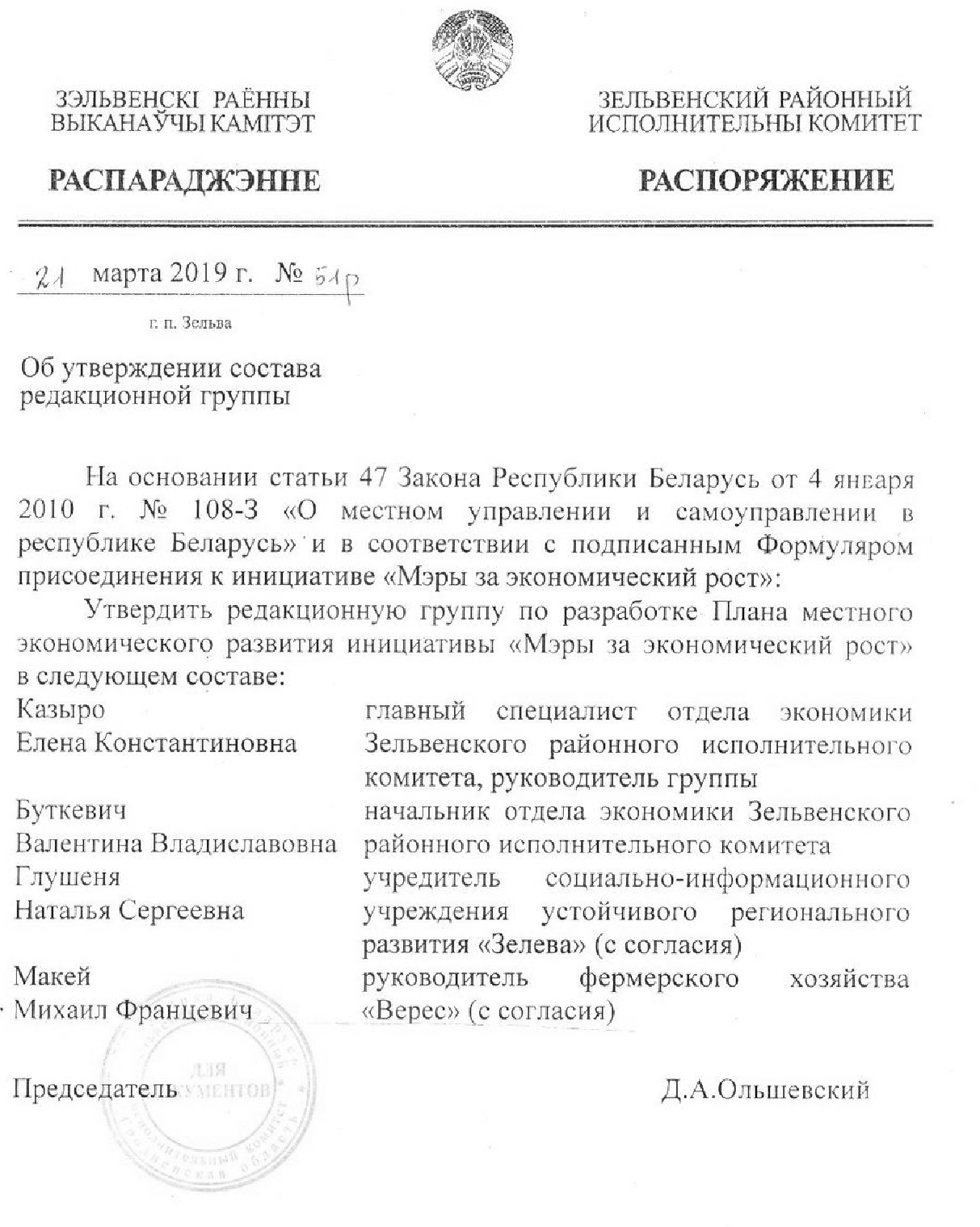 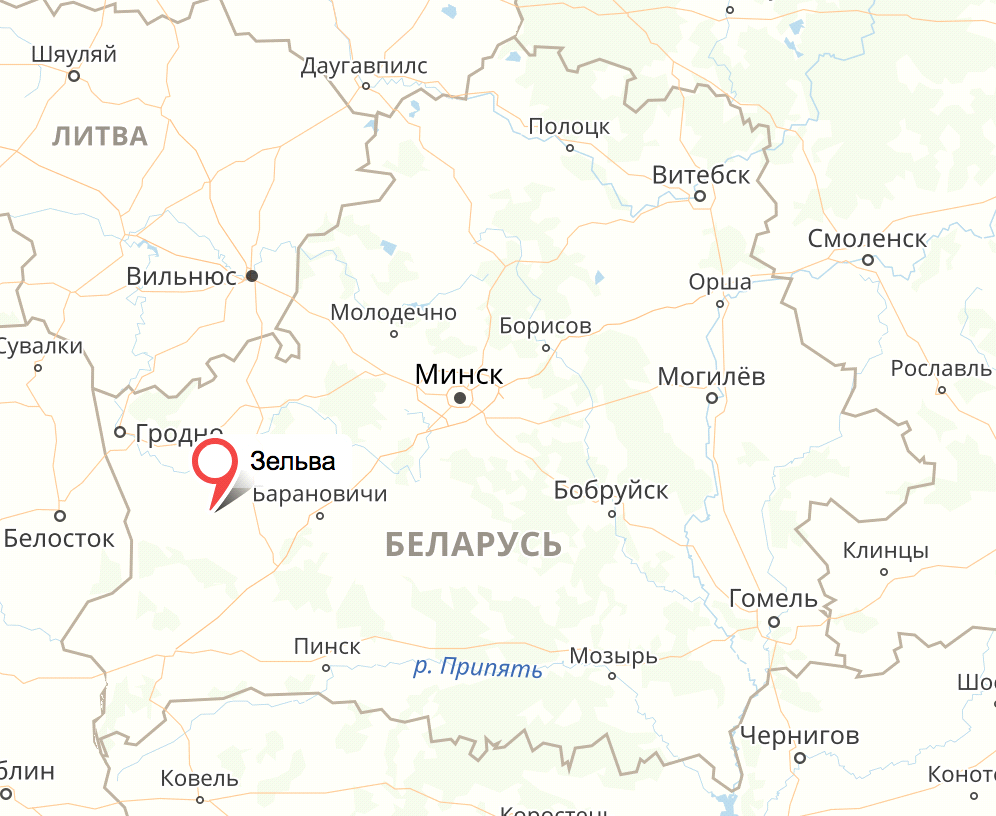 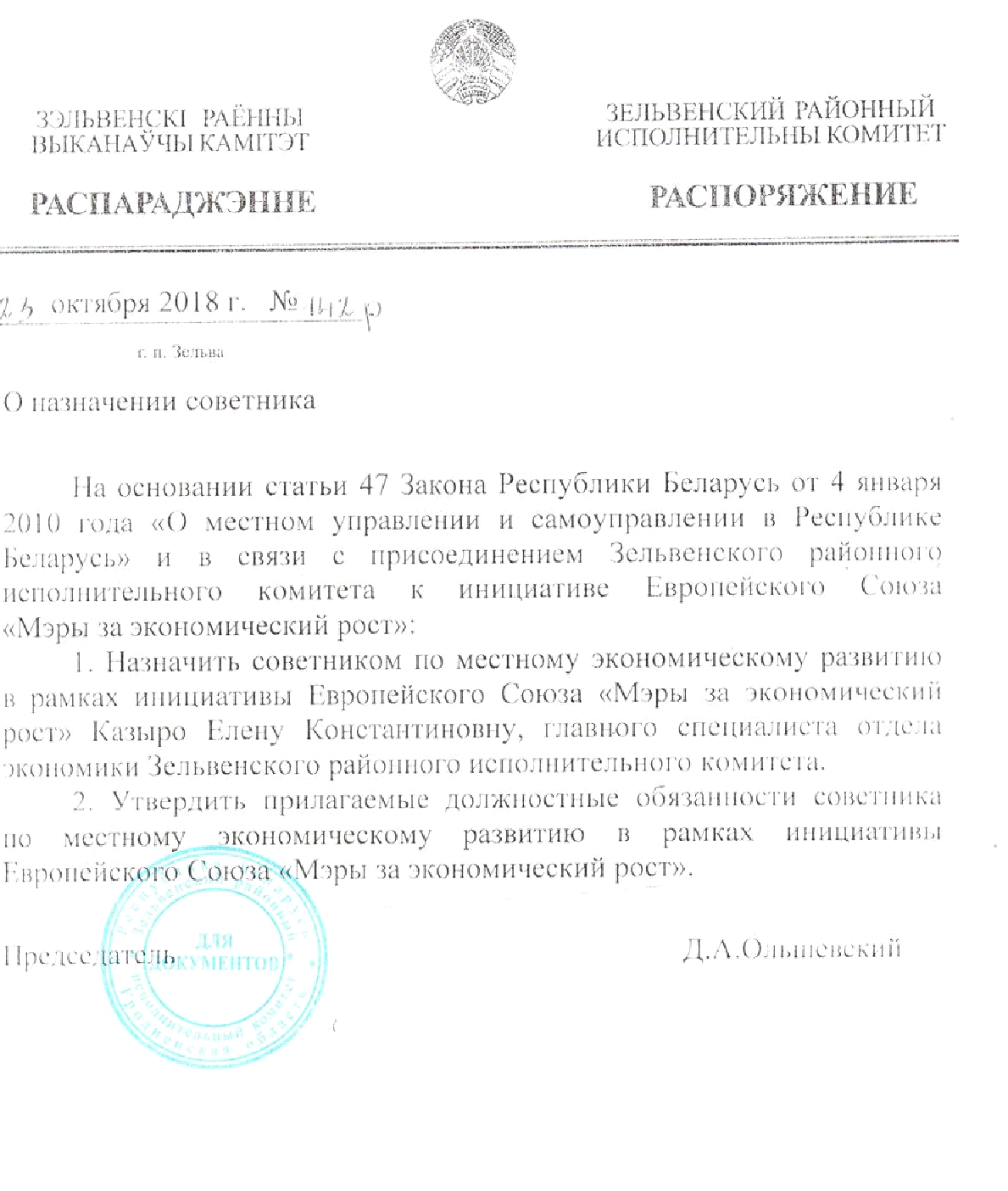 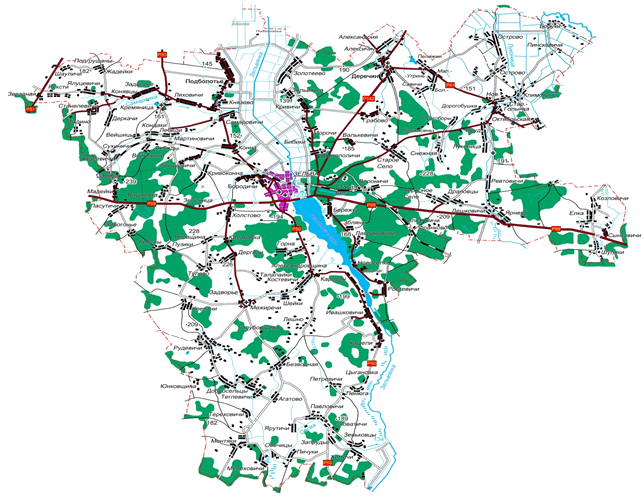 